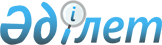 Мәслихаттың 2022 жылғы 30 желтоқсандағы № 247 "Қостанай облысы Сарыкөл ауданы Веселоподол ауылдық округінің 2023-2025 жылдарға арналған бюджеті туралы" шешіміне өзгерістер енгізу туралыҚостанай облысы Сарыкөл ауданы мәслихатының 2023 жылғы 24 сәуірдегі № 20 шешімі
      Сарыкөл аудандық мәслихаты ШЕШТІ:
      1. Мәслихаттың "Қостанай облысы Сарыкөл ауданы Веселоподол ауылдық округінің 2023-2025 жылдарға арналған бюджеті туралы" 2023 жылғы 30 желтоқсандағы № 247 шешiмiне мынадай өзгерiстер енгізілсін:
      көрсетілген шешімнің 1-тармағы жаңа редакцияда жазылсын:
      "1. Сарыкөл ауданы Веселоподол ауылдық округінің 2023-2025 жылдарға арналған бюджеті тиісінше 1, 2 және 3-қосымшаларға сәйкес, оның ішінде 2023 жылға мынадай көлемдерде бекітілсін:
      1) кірістер – 32 138,0 мың теңге, оның ішінде:
      салықтық түсімдер бойынша – 8 379,0 мың теңге;
      салықтық емес түсімдер бойынша – 0,0 мың теңге;
      негізгі капиталды сатудан түсетін түсімдер бойынша – 0,0 мың теңге;
      трансферттер түсімі бойынша – 23 759,0 мың теңге;
      2) шығындар – 37 205,2 мың теңге;
      3) таза бюджеттік кредиттеу – 0,0 мың теңге, оның ішінде:
      бюджеттік кредиттер – 0,0 мың теңге;
      бюджеттік кредиттерді өтеу – 0,0 мың теңге;
      4) қаржы активтерімен операциялар бойынша сальдо – 0,0 мың теңге;
      5) бюджет тапшылығы (профициті) – - 5 067,2 мың теңге;
      6) бюджет тапшылығын қаржыландыру (профицитін пайдалану) – 5 067,2 мың теңге;
      бюджет қаражатының пайдаланылатын қалдықтары - 5 067,2 мың теңге.";
      көрсетілген шешімнің 1-қосымшасы осы шешімнің қосымшасына сәйкес жаңа редакцияда жазылсын.
      2. Осы шешім 2023 жылғы 1 қаңтардан бастап қолданысқа енгізіледі. Сарыкөл ауданы Веселоподол ауылдық округінің 2023 жылға арналған бюджеті
					© 2012. Қазақстан Республикасы Әділет министрлігінің «Қазақстан Республикасының Заңнама және құқықтық ақпарат институты» ШЖҚ РМК
				
      Сарыкөл аудандық мәслихатының төрағасы 

Д. Әбжамалов
Мәслихаттың2023 жылғы "24" сәуірдегі№ 20 шешімінеқосымшаМәслихаттың2022 жылғы "30" желтоқсандағы№ 247 шешіміне1-қосымша
Санаты
Санаты
Санаты
Санаты
Санаты
Санаты
Санаты
Сомасы, мың теңге
Сыныбы
Сыныбы
Сыныбы
Сыныбы
Сыныбы
Сыныбы
Сомасы, мың теңге
Кіші сыныбы
Кіші сыныбы
Кіші сыныбы
Кіші сыныбы
Кіші сыныбы
Сомасы, мың теңге
Атауы
Атауы
Сомасы, мың теңге
1
2
3
3
3
4
4
5
I
I
I
I
I
Кірістер
Кірістер
32 138,0
1
Салықтық түсімдер
Салықтық түсімдер
8 379,0
04
04
Меншiкке салынатын салықтар
Меншiкке салынатын салықтар
7 049,0
1
1
Мүлікке салынатын салықтар
Мүлікке салынатын салықтар
8,0
3
3
Жер салығы
Жер салығы
56,0
4
4
Көлiк құралдарына салынатын салық
Көлiк құралдарына салынатын салық
1 577,0
5
5
Бірыңғай жер салығы
Бірыңғай жер салығы
5 408,0
05
05
Жер учаскесін пайдаланғаны үшін төлем
Жер учаскесін пайдаланғаны үшін төлем
1 330,0
3
3
Жер салығы
Жер салығы
1 330,0
4
Трансферттердің түсімдері
Трансферттердің түсімдері
23 759,0
02
02
Мемлекеттік баскарудың жоғары тұрған органдарынан түсетін трансферттер
Мемлекеттік баскарудың жоғары тұрған органдарынан түсетін трансферттер
23 759,0
3
3
Аудандардың (облыстық маңызы бар қаланың) бюджетінен трансферттер
Аудандардың (облыстық маңызы бар қаланың) бюджетінен трансферттер
23 759,0
Функционалдық топ
Функционалдық топ
Функционалдық топ
Функционалдық топ
Функционалдық топ
Функционалдық топ
Функционалдық топ
Сомасы, мың теңге
Кіші функция
Кіші функция
Кіші функция
Кіші функция
Кіші функция
Кіші функция
Сомасы, мың теңге
Бюджеттік бағдарламалардың әкімшісі
Бюджеттік бағдарламалардың әкімшісі
Бюджеттік бағдарламалардың әкімшісі
Бюджеттік бағдарламалардың әкімшісі
Бюджеттік бағдарламалардың әкімшісі
Сомасы, мың теңге
Кіші бағдарлама
Кіші бағдарлама
Сомасы, мың теңге
Атауы
Сомасы, мың теңге
1
2
3
3
3
4
5
6
II
II
II
II
II
II
Шығындар
37 205,2
01
Жалпы сипаттағы мемлекеттiк қызметтер
36 093,2
1
Мемлекеттiк басқарудың жалпы функцияларын орындайтын өкiлдi, атқарушы және басқа органдар
36 093,2
124
124
Аудандық маңызы бар қала, ауыл, кент, ауылдық округ әкімінің аппараты
36 093,2
001
001
Аудандық маңызы бар қала, ауыл, кент, ауылдық округ әкімінің қызметін қамтамасыз ету жөніндегі қызметтер
36 093,2
07
Тұрғын үй-коммуналдық шаруашылық
341,0
3
Елді-мекендерді көркейту
341,0
124
124
Аудандық маңызы бар қала, ауыл, кент, ауылдық округ әкімінің аппараты
341,0
008
008
Елді мекендердегі көшелерді жарықтандыру
341,0
12
Көлiк және коммуникация
771,0
1
Автомобиль көлiгi
771,0
124
124
Аудандық маңызы бар қала, ауыл, кент, ауылдық округ әкімінің аппараты
771,0
013
013
Аудандық маңызы бар қалаларда, ауылдарда, кенттерде, ауылдық округтерде автомобиль жолдарының жұмыс істеуін қамтамасыз ету
771,0
Санаты
Санаты
Санаты
Санаты
Санаты
Санаты
Санаты
Сомасы, мың теңге
Сыныбы
Сыныбы
Сыныбы
Сыныбы
Сыныбы
Сыныбы
Сомасы, мың теңге
Кіші сыныбы
Кіші сыныбы
Кіші сыныбы
Кіші сыныбы
Кіші сыныбы
Сомасы, мың теңге
Атауы
Атауы
Сомасы, мың теңге
1
2
3
3
3
4
4
5
III
III
III
III
III
Таза бюджеттік кредиттеу
Таза бюджеттік кредиттеу
0,0
IV
IV
IV
IV
IV
Қаржы активтерімен операциялар бойынша Сальдо
Қаржы активтерімен операциялар бойынша Сальдо
0,0
V
V
V
V
V
Бюджет тапшылығы (профициті)
Бюджет тапшылығы (профициті)
-5 067,2
VI
VI
VI
VI
VI
Бюджет тапшылығын қаржыландыру (профицитін пайдалану)
Бюджет тапшылығын қаржыландыру (профицитін пайдалану)
5 067,2
8
Бюджет қаражатының пайдаланылатын қалдықтары
Бюджет қаражатының пайдаланылатын қалдықтары
5 067,2
01
01
Көлiк құралдарына салынатын салық
Көлiк құралдарына салынатын салық
5 067,2
1
1
Трансферттердің түсімдері
Трансферттердің түсімдері
5 067,2